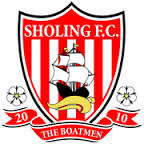                                           2014/15 Season Ticket Application FormName: ____________________________________________(Parent/Guardian for Child Season ticket)Address: _________________________________________________________________________________________________________________________________Post Code: _______________Telephone: ____________________________________________Email: ____________________________________________Season Ticket Type (Please put an X in the appropriate Box):Adult    .........            Concession    .......             Child.......Childs Name: ____________________________________________ Signed: ________________________________________________     Date: _________________Cheques to be made payable to SHOLING FC Proof of age may be required from those who are close to the age brackets. Student Union Cards may be requested from University aged students. Please tick this box if you would not like to receive further communication from SHOLING FC. Your details will not be passed on to any third parties and you will only be contacted with news, offers and information by SHOLING FC.Forms to be returned by either email to: secretary.sholingfc@gmail.comOr post with payment to 43 Kingsclere Avenue Weston Southampton SO19 9LB (Please complete if for a Child Season ticket) Ticket TypeNo  of tickets ReqAdult ..........£150.00............Concessions (Students & Over 65’s) £80.00............Children (Under 16’s) Total enclosed£35.00............£....................